TEMPORALIZACIÓN      TALLER  DE COCINA  Llegada Residencia con las alumnas y el alumno a las 10:30/ 10:45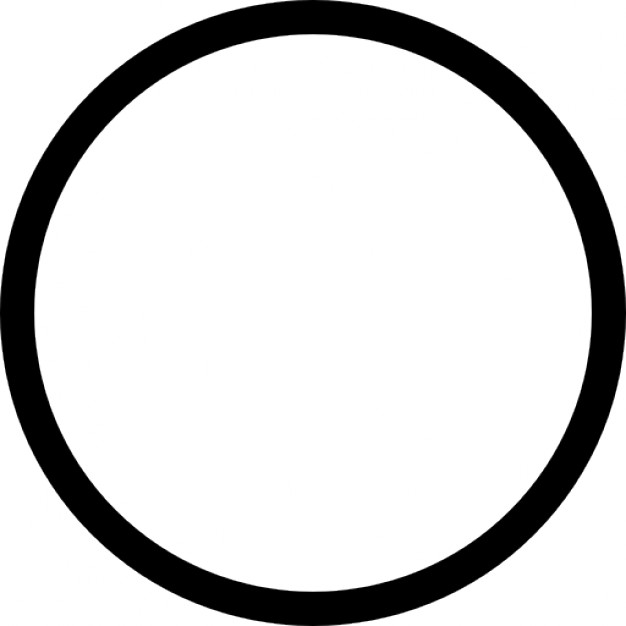 Sala Betania. Desi, Belén Valle, Lucía, Andrea, MónicaSala Jericó.  Esperanza, Ana Belén, Lydia, Noemí García, MabelSala Jerusalén.  María Rambla, María José, Ana Macías, Paula Rute, Paula Soler, Gonzalo.Sala Monte Sinaí.  Esteban, Nerea, Yanira, Ana Santos, Laura, Marta Rodríguez.Cada grupo tiene asignado dos recetas de cocina. Actividad Nº 1    Reminiscencia  (10 minutos)L@s alumn@s a través de un power point recordarán que comidas solían hacer en su casa, las recetas para ocasiones especiales como Navidad, cumpleaños, etc.  Que utensilios de cocina se usaban en sus tiempos y las recetas típicas de Málaga.  Cada grupo explica las recetas que van a realizar. Actividad Nº 2  Cocinar (90 minutos)L@s alumn@s ayudarán a l@s residentes a cocinar las recetas asignadas a su sala.  Guiarán la receta intentando que tod@s participen y en caso necesario realizarán los platos. Actividad Nº 3  Limpieza (20 minutos)L@s alumn@s ayudarán a l@s residentes a limpiar y recoger la cocina. Actividad Nº 3  Probamos nuestras recetas (30 minutos)Tod@s  tanto alumn@s y residentes probarán las recetas elaboradas.   Puesta en común. Valoramos las recetas (10 minutos)Entre tod@s hacemos una valoración de las recetas realizadas: si nos ha faltado tiempo, si tenían buen sabor, si me ha gustado hacer esa receta…* El taller terminará sobre las 13’25